Profiles of emotion regulation in young people accessing youth mental health and drug treatmentElise Sloan1 Kate Hall1,2,4; George J. Youssef1,2,3;Richard Moulding1; Helen Mildred1 ; Petra K. Staiger1,2 1Deakin University, Geelong, Australia, School of Psychology.2 Centre for Drug, Alcohol and Addiction Research (CEDAAR), Deakin University, Geelong, Australia.3 Centre for Adolescent Health, Murdoch Children’s Research Institute, Parkville, Australia4Centre for Youth AOD Practice Development, Youth Support and Advocacy Service, Fitzroy, VICCorresponding author: Elise Sloan, School of Psychology, Faculty of Health, Deakin University, 221 Burwood Highway, Burwood, Victoria, Australia, 3125. Tel.: +61 0438280616; fax: +61 3 9244 6858. E-mail address: elise.sloan@deakin.edu.auConflict of Interest: Authors Elise Sloan, Kate Hall, George Youssef, Richard Moulding, Helen Mildred and Petra Staiger declare that they have no conflict of interest. Abstract Deficits regulating emotions are a core process underlying both substance use and mental health disorders. Research has focused on identifying one-to-one associations between individual emotion regulation (ER) strategies and mental health symptoms. Consequently, little is known about how patterns of ER relate to a broad range of psychopathology, in treatment seeking young people. Latent class analysis was used to examine patterns of ER strategies and their relationship with symptoms of depression, anxiety, eating disorders, substance use and borderline personality disorder, in a sample of young treatment seekers. Participants were young people (N=306, M=20.8 years) accessing youth advocacy and support or mental health services in Australia. Participants recalled an emotionally-arousing event experienced when on their own and indicated their use of 14 possible ER responses in an online questionnaire. Symptoms of mental health and substance use were measured. The LCA identified three distinct classes of ER responses: Ruminators/avoiders (n =76), active regulators (n =81), and low regulators (n =129). The ruminators/avoiders endorsed the most severe symptom picture across all disorders except alcohol use. Within this cohort, distinct patterns of ER responding had unique relationships with symptoms of psychopathology. The deleterious impact of heightened maladaptive ER strategies (rumination and avoidance) in the absence of adaptive strategies was highlighted. IntroductionAdolescence to young adulthood constitutes a critical period of vulnerability for the development of mental health and substance use disorders. Indeed, large-scale prevalence studies indicate that 75% of all mental health disorders begin before the age of 25 years old, with the median age-of-onset occurring between 17 and 22 years of age (Kessler, Chiu, Demler, & Walters, 2005). Rates of comorbidity between mental health and substance use disorders are also the highest within this age group (Kessler et al., 2005). Young people commonly present with diagnostic complexity and may meet criteria for multiple psychiatric disorders, including substance use disorders, and therefore our examination of psychopathology in this age group requires nuanced approaches. Treatment seeking young people are uniquely vulnerable with multiple interrelated mental health, substance use, and psychosocial difficulties (Mitchell, Kutin, Daley, Best, & Bruun, 2016). Their rates of substance use and mental health comorbidity are estimated to range between 61-88% (Couwenbergh et al., 2006). Furthermore, many of these young people have histories of social disadvantage and trauma, characterised by disturbances in attachment, emotional invalidation by caregivers, parental conflict or maltreatment and abuse, all of which alter the processes that underlie the development of healthy ER (Chesney & Gordon, 2017; Dixon-Gordon, Aldao, & De Los Reyes, 2014; Eftekhari, Zoellner, & Vigil, 2009). Consequently, rather than acquiring the skills necessary to tolerate and modify their emotions, these individuals experience increased emotional arousal, have difficulty tolerating emotional distress, and have poor emotional awareness and understanding (Cole, Michel, & Teti, 1994). For these reasons, examining emotion regulation (ER) as one dimension that may underlie multiple diagnoses and complexity in these young people has the potential to provide a crucial foundation to inform early and effective intervention, which may prevent progression to chronic psychopathology and substance use disorders.1.1. Emotion Regulation, Mental Health, and Substance Use DisordersDeficits in ER appear to be pertinent to the development, maintenance, and treatment of various forms of psychopathology, including substance use (Kober, 2013), depression (Hofmann, Sawyer, Fang, & Asnaani, 2012), the anxiety disorders (Mennin, Holaway, Fresco, Moore, & Heimberg, 2007), eating disorders (Lavender et al., 2015), and borderline personality disorder (BPD; Carpenter & Trull, 2013). Emotion regulation has been conceptualised as a transdiagnostic process, or a core dimension which underlies multiple psychopathological classes (Kring & Sloan, 2009; Sloan et al., 2017). This literature has focused on the relationship between single strategies that individuals use to regulate their emotions, and symptoms of a broad range of psychopathology, including substance misuse. These strategies have been conceptualised as putatively maladaptive or putatively adaptive based on their singular relationship with symptoms of psychopathology (Aldao, Nolen-Hoeksema, & Schweizer, 2010). For example, ER strategies that are negatively associated with psychopathology have been conceptualised as adaptive (e.g. acceptance, reappraisal, problem solving), and those that have a positive association have been conceptualised as maladaptive (e.g. avoidance, rumination, suppression). In this literature, maladaptive strategies have consistently evidenced a stronger relationship with psychopathology than adaptive (for a large meta-analysis, see Aldao et al., 2010). 1.2. Patterns of Emotion Regulation and Psychopathology Research focusing on the one-to-one associations between ER strategies and psychopathological symptoms, represents an important first step in our understanding of ER and psychopathology. However, recent findings suggest that this approach may be overly simplistic, by failing to account for the complex, interactive and transactional processes involved in the selection and implementation of multiple ER strategies in response to contextual demands (Aldao, 2013; Bonanno & Burton, 2013). Indeed, it is now recognised that multiple ER strategies are implemented simultaneously, and the selection of one strategy is likely to influence the effectiveness (or lack of effectiveness) of others (Aldao, 2013; Aldao & Nolen-Hoeksema, 2012a, 2013; Dixon-Gordon et al., 2014; Szasz, Coman, Curtiss, Carpenter, & Hofmann, 2018). Germane to this investigation are the small number of studies that have adopted person centred approaches to identify unique profiles of ER responding, defined as the within-individual patterns of strategies that an individual employs in any given context to regulate their emotions. These approaches promote a more nuanced examination of ER by identifying subgroups of individuals who share common patterns of ER responding and subsequently examining their utility in predicting psychopathology. Studies that have adopted these approaches differ in regards to the clinical characteristics of the sample, the number of ER strategies examined in a profile, the inclusion of context in the examination, and the classes of psychopathology included (Burke, Anne McArthur, Daryanani, Abramson, & Alloy, 2018; Chesney & Gordon, 2017; Dixon-Gordon et al., 2014; Eftekhari et al., 2009; Lougheed & Hollenstein, 2012). However, taken together these studies identify many similarities in the patterns of ER responding which characterised participants ER profiles. Across this literature, profiles of ER characterised by heightened engagement in maladaptive ER strategies are generally associated with more severe psychopathology (Burke et al., 2018; Chesney & Gordon, 2017; Dixon-Gordon et al., 2014; Eftekhari et al., 2009; Lougheed & Hollenstein, 2012). For example, Chesney et al., (2017) examined the relationship between six ER strategies  in a broad urban community sample and found that those who employed a pattern of ER responding characterised by the highest levels of rumination, suppression and avoidance and the lowest levels of acceptance, reappraisal and problem solving had the highest level of Post Traumatic Stress Disorder (PTSD) symptoms. Dixon and Gordon et al., (2014) examined patterns of ER among the same strategies with the addition of self criticism in a large undergraduate sample. In this study, ER was examined across six situations which differed based on intensity (moderate or high) and type of emotion experienced (anger, sadness, anxiety) and whether or not it was in relation to a recalled achievement or social related stressor. This study identified a class of individuals who had a profile characterised by excessive use of worrying and ruminating, which was associated with the highest levels of psychopathology. The deleterious impact of high rumination in an ER profile was further supported by Burke et al., (2018) who examined patterns of trait affect (negative and positive affect) and cognitive ER strategies (i.e. positive rumination, ruminative reflection and ruminative brooding) in adolescents recruited from high schools and universities. This study found that adolescents with an ER profile characterised by high negative affect and rumination coupled with low levels of positive affect and positive rumination, had the highest levels of depressive symptoms and engagement in non-suicidal self-injury (NSSI). Previous studies examining ER profiles also identify patterns of ER responding characterised by heightened engagement across all ER strategies, which similar to maladaptive classes, were also associated with heightened symptoms of psychopathology (Chesney & Gordon, 2017; Dixon-Gordon et al., 2014). Conversely, these studies also identify a pattern of ER responding characterised by frequent engagement in adaptive strategies and low engagement in maladaptive strategies as generally predictive of lower symptom severity across a wide range of psychopathologies (Chesney & Gordon, 2017; Dixon-Gordon et al., 2014). Taken together, these studies highlight the complexity of ER and strengthen the importance of broadening our understanding of the unique patterns of ER responding in order to characterise the dynamic interplay between ER strategies and psychopathology. 1.3. Questions that Remain in Our Understanding of Emotion Regulation Strategy Use 	Despite the rich insights that previous studies utilising person-centred approaches have provided in understanding the relationship between patterns of ER strategies and psychopathology, important gaps remain. First, previous studies have limited the ER strategies examined in an individual’s profile to a restricted number of  “covert” strategies (i.e., rumination/worry, expressive suppression, self-criticize, experiential avoidance, reappraisal, problem solving, and acceptance; Burke et al., 2018; Dixon-Gordon et al., 2014, Chesney & Gordon, 2017; Eftekhari, Zoellner, & Vigil, 2009). This is a notable limitation given the important role of “overt” ER strategies as highlighted in recent literature (Aldao & Dixon-Gordon, 2014). Specifically, a number of overt behaviours conceptualised as serving an ER function (i.e., eating food, exercising, watching television, taking a nap, drinking alcohol) were found to predict symptoms of depression, anxiety, BPD, disordered eating and alcohol use, above-and-beyond the more frequently studied covert strategies (see Aldao & Dixon-Gordon, 2014).  Second, despite recent interest in the influence of context on ER, the majority of studies (c/f Dixon-Gordon et al., 2014 who examined ER across six occasions), have relied on trait specific measures of ER strategy use which examine an individual’s overall propensity to employ ER strategies (Burke et al., 2018; Chesney & Gordon, 2017; Eftekhari et al., 2009; Lougheed & Hollenstein, 2012). This has precluded the examination of ER in response to a specific situation of interest or emotional experience which represents a notable limitation given that the adaptability of regulation is likely influenced by the degree to which ER strategies from one’s profile are synchronised with contextual demands (e.g. Aldao, 2013). Third, the examination of ER patterns has been limited to community and undergraduate samples, despite recognition that ER differs significantly between non-clinical and clinical populations (Burke et al., 2018; Dixon-Gordon et al., 2014; Ehring, Fischer, Schnülle, Bösterling, & Tuschen-Caffier, 2008; Harrison, Sullivan, Tchanturia, & Treasure, 2009; Lougheed & Hollenstein, 2012). Consequently, it remains unclear whether similar patterns of ER are evident in treatment seeking young people compared to non-clinical samples, and how these patterns relate to psychopathology. Given that treatment seeking young people present with significant comorbidity, the examination of unique ER profiles in this population may facilitate a more nuanced understanding of which specific patterns of ER have the biggest impact on subsequent psychopathology. 1.4. Current Study	The current study aimed to extend this prior research by examining whether young people recruited from a treatment seeking population exhibited distinct profiles of ER defined by the pattern of ER strategies employed in response to a single recalled emotionally eliciting situation. We examined a broader range of ER strategies to include both covert and overt and accounted for the context specific nature of ER, by examining the use of these strategies in response to a single recalled emotionally evocative event experienced when alone. This context was of particular interest to the present study because of the inclusion of overt maladaptive strategies such as self-harm, binge eating and purging, behaviours, which typically occur privately. Consistent with previous examinations of ER profiles and psychopathology, we also examined the relationship between ER profiles and symptoms of depression, anxiety, disordered eating, BPD, with the addition of substance use disorder symptomatology. Given that previous studies exploring ER profiles have examined a limited number of ER strategies and utilised undergraduate samples with relatively low clinical symptom severity, our hypotheses were driven by the literature on individual strategies of ER and psychopathology. Thus, we hypothesised that there would be a class of individuals whose ER profile was characterised by frequent use of adaptive ER strategies (e.g., acceptance, reappraisal, problem solving, connecting with others, enjoyable activities, physical activity), and relatively little use of maladaptive strategies (rumination, emotional suppression, emotional avoidance, behavioural avoidance, self-harm, binge/purge, substance use, argue with others). Furthermore, we hypothesise that there will be another class of young people who exhibit the opposite regulatory pattern (i.e. high maladaptive, low adaptive). Although these two profiles were unlikely to be an exhaustive representation of all possibilities, the limited research in this domain made additional profiles exploratory. Since ER strategies are associated with differential symptom outcomes, we hypothesised that the severity of overall psychopathology, as well as the severity of each symptom group (e.g. depression, anxiety), would differ according to the proportions of adaptive and maladaptive strategies in an individual’s ER profile (e.g. more severe symptoms would be related to profiles with higher proportions of maladaptive strategies).   Method2.1. Participants Participants were 306 young people (58.4% female) recruited from youth mental health and/or advocacy and support services across Victoria, Australia. These included two Primary Mental Health services, three residential drug and alcohol services and eight youth support and advocacy services, providing outreach, case management,, to and drop in/day programs offering food, housing, welfare assistance to vulnerable young people. . Participants were included in the study if they were consenting clients of participating services, and aged between 18 and 25 years. Participants were excluded if they were actively psychotic, experiencing an acute crisis presentation (e.g. intoxication or withdrawal episode, domestic violence situation, housing crisis), had an intellectual disability (that impaired their ability to provide informed consent) or acutely suicidal. The mean age of the sample was 20.76 (SD=2.12).  Due to participant burden and sensitivity, comprehensive sociodemographic information was not obtained. However, a census of 1000 of the young people accessing the recruitment sites found 0.6% were intersex or transgender;  71% were identified as “Australian”; 8% as Aboriginal or Torres Strait Islander; 5.1% as Pacific Islander; 4.4% from African cultures, and 11.7% from other cultures (Mitchell et al., 2016). Other sociodemographic information in the census highlights the service users’ complex mental health and psychosocial needs: 34% had a mental health diagnosis in addition to their substance use issues in the four weeks prior to the census; 41.5% had engaged in self-harming behaviour in their lifetime; 64% reported past involvement in the criminal justice system; 53% reported a history of abuse and/or neglect; and 33% reported past involvement with child protection services (Mitchell et al., 2016). The current study received approval from the relevant human research ethics committee. All participants provided informed consent before completing an online questionnaire, and research team members were available to assist if required. Following completion of the survey, participants received a $10 gift card.2.2. Emotion Regulation AssessmentState-based ER strategy use was assessed using a paradigm adapted from Dixon-Gordon et al. (2014). Participants were instructed to read a brief lay description of the concept of emotion regulation, and then asked to recall a recent occasion that resulted in emotional arousal when they were alone (e.g. “think of the last time you felt overwhelmed by your feelings”). They were prompted to recall perceived triggers for their emotional response, and identify their emotions from a list based on the Positive and Negative Affect Schedule (PANAS; Watson & Clark, 1998). Emotions included were both negative and positive. The inclusion of positive emotions was based on recent theoretical and empirical work which underscores the effect of positive affect in the development and maintenance of emotional disorders, and thus the subsequent need for its regulation (for a review, see Carl, Soskin, Kerns, & Barlow). Following the selection of emotions, participants were then asked to rate the extent to which they used 14 ER strategies (see below) to regulate these emotions in the described situation. Each strategy was rated on a 4-point Likert scale, ranging from 0 “not at all” to 3 “a lot”. This approach is relatively novel (cf. Dixon-Gordon et al., 2014) but crucial to the examination of state-based ER responding, and addresses limitations of past research that has relied on trait-like self-report measures of ER.Covert ER strategies selected replicated those examined by Dixon-Gordon et al. (2014) and included acceptance (‘was open and accepting of how I felt and didn’t try to change my feelings’), cognitive reappraisal (‘thought of things from a different perspective to change how I felt’), problem solving (‘came up with ideas to fix or solve the problem’), emotional avoidance (‘pushed down my feelings or put them out of my mind’), suppression (‘blocked out my thoughts, memories or images about what had happened’), and rumination (‘repeatedly worried about what had happened without trying to find a solution’). The overt ER strategies replicated those examined by Aldao et al., (2014) and included connecting with others (‘made contact with a friend or family member’), undertaking an enjoyable activity (‘watched tv, had a bath, took a nap, self-soothed’),using  substances (‘drank alcohol or took drugs’), behavioural avoidance (‘got out, bolted, escaped’), and arguing with others (‘picked a fight or argument with someone’). Given that the current study utilises young people with significant substance use and mental health concerns, a number of additional overt ER strategies were derived from the empirical literature (Buckholdt et al., 2014) and refined after consultation with the clinical research team and expert clinicians. They included physically calming oneself (‘exercised, meditated or did a breathing exercise’), self-harming (‘hurt myself on purpose’) and binge/purge behaviours (‘ate until I felt uncomfortable and/or threw up’). Wording of both covert and overt ER strategies were amended to ensure literacy level was appropriate for the sample population. 2.3. Psychopathology Symptom Measures 2.3.1. Depression, Anxiety and Stress Scale (DASS-21). The DASS-21 is a self-report questionnaire used to assesses symptoms of depression, anxiety and stress which are rated on a four point Likert scale ranging from 0 (did not apply to me at all) to 3 (applied to me very much, or most of the time) (Lovibond & Lovibond, 1995). The current study utilised the depression and anxiety subscale of this measure (14 items). These subscales have good reliability, with Cronbach’s alphas of .94 for Depression and .87 for Anxiety (Antony, Bieling, Cox, Ennis, & Swinson, 1998)  2.3.2. Borderline Evaluation of Severity Over Time (BEST). The BEST (Pfohl et al., 2009) is a 15-item self-report measure of BPD symptom severity, measuring BPD-related thoughts, feelings and behaviours and resulting dysfunction, on a scale from 1 (none/slight) to 5 (extreme). The BEST has excellent psychometric properties (Pfohl et al., 2009) 2.3.3. Severity of Dependence Scale (SDS). The SDS (Gossop, Griffiths, Powis, & Strang, 1992) is a five-item self-report scale which measures the degree of dependence on illicit drugs (i.e., control of drug use, concern over drug use). Items are rated using a four-point Likert scale from 0 to 3. The SDS has been found to have sound psychometric properties across five samples of drug users (Gossop et al., 1995) 2.3.4. The Alcohol Use Disorder Identification Test Consumption (AUDIT-C). The AUDIT-C (Bush, Kivlahan, & McDonell, 1998) is a three-item instrument for identifying hazardous and harmful drinking consumption. The total score ranges from 0-12 and items are scored on a five-point Likert scale from 0 to 4 to measure frequency, quantity and binge use of alcohol.  The AUDIT-C has evidenced sound psychometric properties (Barry, Chaney, Stellefson, & Dodd, 2013) 2.3.5. The Eating Disorders Attitude Test (EAT-26). The EAT-26 (Garner, Olmsted, Bohr, & Garfinkle, 1982) is a widely cited standardized screening tool for eating disorders. Respondents are asked to indicate how true each statement is for them on a six-point Likert scale where 0 = never, rarely and sometimes; 1= often; 2=usually and 3=always.  A total of 20 or above is indicative of an individual being at risk of an eating disorder. The EAT-26 tool has strong internal reliability with a cronbach’s alpha of .91 (Gearhardt, Corbin, & Brownell, 2009).2.4. Data Analytic Plan Latent class analysis was used to identify classes of ER strategy use using Mplus version 7.2. Latent class analysis aims to identify relatively homogenous and unobserved (latent) groups or classes of individuals with similar response patterns on a set of indicator variables. Several statistics were used to identify the optimal number of classes. Specifically, the model with the lowest Bayesian Information Criterion (BIC; Schwartz, 1978) and Akaike Information Criterion (AIC; Akaike, 1973) was deemed to have the more parsimonious fit (Nylund, Asparouhov, & Muthen, 2007). The Lo-Mendell- Rubin (LMR) likelihood ratio test and the Vuong-Lo-Mendell-Rubin (VMLR) likelihood ratio test were also used, which compare the fit of the estimated model (H1) with k classes to the null (H0) model with k-1 classes (Nylund, Apsarouhov, & Muthen, 2007). In addition, the entropy statistic (the extent to which class membership is discriminated), was also examined with values approaching 1 suggesting greater discrimination between classes (Celeux & Soromenho, 1996). When entropy is greater than .80, it is appropriate to retain the most likely class membership for each participant to use as an observed variable in subsequent analyses (Clark & Muthen, 2009).  	To examine the associations between ER classes and symptoms of psychopathology, a linear mixed effects regression model with random intercept to account for within participant correlation was conducted using Stata 13. Specifically, participants’ scores across the different psychopathology variables were regressed onto the ER classes variable (identified in the LCA), an indicator variable which denoted psychopathology symptom type (depression, anxiety, alcohol use, disordered eating and BPD), and their interaction. We also covaried for age and gender.This analysis allowed for examination of whether the ER classes differed in their scores on the different psychopathology variables. Given significant skew in the data, each psychopathology variable was zero-skew Box-Cox transformed prior to analysis, and then z-score standardized to assist in interpretability. Post hoc examinations were undertaken to compare the marginal mean effects across the different classes and types of psychopathologies. Given severe skew of the substance use symptom variable, the relationship between this variable and ER class was done separately using negative binomial regression as the zero-skew Box-Cox transformation could not correct for non-normality. All regression analyses were preformed using a robust variance estimator. 3. Results3.1. Preliminary Analysis Data was first examined for careless or purposeful erroneous responding, such as identical responses to all items of a scale (Godinho, Kushnir, & Cunningham, 2015). Twenty participants were identified as ‘careless responders’, and their data was removed from the analysis leaving a total of 286 cases. Clinical cut off scores for each of the five groups of psychopathology were obtained from normative samples to characterise the clinical features of the current sample. These are presented in Figure 1. Overall, 89.2% of participants exceeded the clinical cut off for at least one disorder, 72.3% of participants for two or more disorders, 51.7% for three and 27.2% for four or more disorders. Only 10.2% of participants did not exceed the clinical cut off for a disorder of interest. Correlations between these five psychopathology groups are presented in Table 1.  (Insert Figure 1 and Table 1) 3.2. Class compositionTable 2 shows the fit statistics for the latent class models estimated. The VLMR and LMR tests were not significant for any of the classes. The AIC value decreased as the number of classes increased and did not reach a low point. However, the BIC value did reach a low point and was lowest for the three-class model which was thus retained for further analysis. It is noted that this model has strong entropy (.86), suggesting good discrimination between class membership. Based on the pattern of responses across the ER strategies, three profiles of ER were identified: ruminators/avoiders (n=88) characterised by heightened use of rumination, avoidance and suppression and low use of adaptive ER strategies, active regulators (n=76) characterised by relatively high engagement across all ER strategies and low regulators (n=129) a profile characterised by low use across all ER strategies.  Figure 2 provides a schematic representation of the three class model and for convenience, the figure represents the probability than an individual in a particular class endorsed either of the highest two categories for each ER strategy indicator (“quite a bit” or “a lot”). Full results for the ordinal indicators and mean scores for each ER strategy as a function of class are in the supplementary material. Class membership was not associated with age, F(2)=1.95, p=.14, or gender, χ2(df=2) = .75 p=.69. (Insert Figure 2)3.3. Associations between Emotion Regulation Class and Psychopathology Symptoms The linear mixed effect regression controlling for gender and age examined whether there were differences in the mean scores between the classes across the different psychopathology types. Analysis revealed a significant main effect of ER class, (2) = 59.78, p <.0001, a non-significant main effect for psychopathology type, (4) = 1.38, p = .85 and a significant ER Class x Psychopathology type interaction, (8) = 38.45, p <.0001 indicating that classes differed in their psychopathology symptoms, but only for certain psychopathology types. To examine the ER class x Psychopathology type interaction further, a series of pairwise comparisons were undertaken. For illustrative purposes, Figure 3 presents the marginal mean scores for the three classes across the five types of psychopathology (note these are Box-Cox transformed and then z-score standardized data). For convenience, raw scores for the different types of psychopathology as a function of ER class are presented below the figure.3.3.1. Depression.  The ruminators/avoiders reported significantly more symptoms of depression than did both the active p=.001 and the low regulators p<.001, while the active regulators reported significantly more symptoms of depression than the low regulators p=.008.3.3.2. Anxiety: The ruminators/avoiders, p<.001 and the active regulators, p<.001 reported more symptoms of anxiety than the low regulators. There was no difference in anxiety between ruminators/avoiders and active regulators, p=.19.3.3.3. Disordered Eating. The ruminators/avoiders reported more symptoms of disordered eating than both the active regulators p=.004 and low regulators p<.0001, who did not differ, p=.065.3.3.4. Borderline Personality Disorder. The ruminators/avoiders reported more symptoms of BPD than the active regulators p<.001 and low regulators (p<.001) . Furthermore, the active regulators reported significantly more symptoms than the low regulators, p<.001.3.3.5. Substance Use. There were no differences in alcohol use across the three classes of ER strategy use p>.05. A negative binomial regression indicated that there was a significant difference in substance use severity as a function of ER class, (2) = 12.21, p =.002. Pairwise comparisons indicated that the ruminators/avoiders (Mmarginal = 4.10, SE = .59; p=.007) and active regulators (Mmarginal = 4.32, SE = .51; p=.001) engaged in significantly more substance use than  individuals in the low regulators (Mmarginal = 2.39, SE =.32) There was no difference in substance use between the ruminators/avoiders and the active, p=.78.(Insert Figure 3)4. DiscussionThe current study is the first to employ a person centred approach to examine profiles of ER in a sample of vulnerable young service users in order to examine the relationship between these unique ER profiles and psychopathology. The results supported three distinct profiles of ER strategies that young people employed in response to a single recalled emotionally eliciting event experienced when alone: ruminators/avoiders, characterised by heightened use of rumination, avoidance and suppression and low use of adaptive ER strategies; active regulators characterised by relatively high engagement across all ER strategies; and low regulators, a pattern characterised by low use across all ER strategies. The severity of psychopathology across the five domains (depression, anxiety, disordered eating, BPD and substance use), was significantly different between the three ER profiles, offering a novel empirical perspective on the relationship between unique patterns of ER responding and symptoms of these disorders. Specifically, the ruminators/avoiders were generally associated with greater severity in psychopathology symptoms, while the low regulators were typically associated with the lower severity. The active regulators fell between these two profiles on psychopathology severity, and were characterised by moderate levels of psychopathology compared to the other two ER profiles, across the five domains. To our knowledge, this is the first study to examine the relationship between patterns of ER and psychopathology in a sample of treatment seeking young people who evidenced high levels of clinical severity across multiple forms of psychopathology (see Figure 1). 4.1. The Ruminators/Avoiders: A Particularly Deleterious Profile of Emotion Regulation Individuals classified as ruminators/avoiders had arguably the most problematic pattern of ER use and associated psychopathology. Not only did this class of young people engage in pattern of ER characterised by significantly higher levels of rumination, emotional avoidance and suppression when alone and responding to an emotionally eliciting event, but they also had the lowest engagement in adaptive ER strategies (e.g., reappraisal, problem solving, physical activity, connecting with others). These findings are comparable to previous research that has implicated ER profiles characterised by frequent use of these maladaptive strategies as having a higher association with PTSD symptoms (Chesney & Gordon, 2017), depression, and NSSI (Burke et al., 2018). Unique to the ruminators/avoiders profile in the current study was the heightened use of maladaptive overt strategies, including behavioural avoidance, substance use, self-harm and arguing with others (see Figure 2). This was the first study to include these strategies in the examination of ER profiles, and these findings suggest the combined effect of these strategies with rumination, suppression and avoidance, have important implications for disordered eating, depression, anxiety, BPD and substance use symptoms. An additional notable feature of the ruminators/avoiders was their heightened engagement in rumination when alone and responding to emotionally arousing triggers, and the associated severity across psychopathology. Indeed, as highlighted in Figure 2, engagement in rumination is one notable and defining feature in this class with 88% of young people reporting that they utilised this strategy as part of their ER profile. The relationship between rumination and psychopathology evident in this ER profile is consistent with, and supports the growing body of literature that conceptualises rumination as a particularly deleterious transdiagnostic process underpinning depression (Hsu et al., 2015), anxiety (McLaughlin & Nolen-Hoeksema, 2011), substance misuse (Willem, Bijttebier, Claes, & Raes, 2011), disordered eating (Cowdrey & Park, 2011), and BPD (Selby, Fehling, Panza, & Kranzler, 2015). 4.2. Active Regulation and Psychopathology The current study identified a unique class of young people who employed a pattern of ER characterised by elevated engagement across both maladaptive and adaptive ER strategies (active regulators). This finding is consistent with previous research that implicates frequent engagement in multiple ER strategies as being associated with elevated psychopathological symptoms in community samples (Chesney & Gordon, 2017; Dixon-Gordon et al., 2014; Eftekhari et al., 2009) and across multiple situations (Dixon-Gordon et al., 2014). The frequency and number of regulation strategies implemented in this profile may be a result of the magnitude of distress experienced, which required increased variation and magnitude of regulatory efforts to manage. Alternatively, the diverse range of ER strategies utilised in this ER profile may also reflect a reactive or non-purposeful pattern of regulation in response to an emotionally eliciting event. Although possible, that the elevated psychopathology evident in this cohort may reflect difficulties in synchronising ER strategies with a desired outcome or context, a more detailed investigation of the role of ER across different contexts is required. Future research examining multiple contexts and contextual factors such as situational demands and requirements, one’s goals and the goals of others, and personal needs, in relation to ER profiles (for a review of contextual components of ER see Aldao et al., 2013) is warranted. This is particularly important in adolescence and young adulthood given that many of the challenges in this developmental period reflect the increasing complexity of social contexts and novel emotional demands.  4.3. Low Regulators: The Absence of Maladaptive Emotion Regulation is Protective The third class of ER responding evident in the present study was characterised by low engagement across all ER strategies (low regulators). Engagement in this pattern of ER responding was associated with the lowest level of symptoms across all domains of psychopathology. Furthermore, this ER profile appeared comparable to the “low regulators” class identified in Dixon-Gordon and Aldao’s (2014) study of undergraduates. Unique to the present study however, was the markedly low use of maladaptive ER strategies, particularly those conceptualised as overt (e.g. self-harm, binge/purge and arguing with others; see Figure 2). Indeed, this ER profile was characterised by the lowest use of all maladaptive strategies compared to both the ruminators/avoiders and active regulators. The relative absence of engagement in maladaptive strategies by individuals endorsing this profile, in combination with their low endorsement of mental health and substance use symptoms, is consistent with prior research implicating the absence of maladaptive ER as protective in relation to psychopathology (Aldao & Nolen-Hoeksema, 2010, 2012b; Aldao et al., 2010). However, future research examining the interactive and transactional influence of maladaptive ER strategies on the selection and implementation of other ER strategies within a profile is needed to further differentiate classes of ER responders based on the absence or presence of maladaptive strategies.4.4. Clinical Implications	Delineating the specific patterns of ER responding associated with mental health disorders in treatment seeking young has the potential to inform more comprehensive and nuanced clinical responses in this population. For example, these findings suggest that young people with the greatest clinical severity across a range of disorders, are likely to employ a pattern of ER characterised by high levels of rumination, avoidance and suppression, and low levels of adaptive ER strategies. This information can be used to assist clinicians to develop or select targeted treatments for a young person, based on their specific ER profile. This may represent a particular advantage in youth treatment settings, where the high rates of comorbidity make the selection and provision of disorder specific treatments increasingly difficult. The findings from this study also affirm the deleterious impact of maladaptive ER strategies (as evident in both the ruminators/avoiders and low regulators) on psychopathology. Indeed, they may suggest that regardless of the number of strategies that an individual has at their disposal, it is the presence or absence of maladaptive ER strategies that has the greatest impact on severity of psychopathology. Hence, these findings suggest that ER skill development is likely to have a beneficial outcome for young people if it focuses on reducing the reliance on maladaptive ER strategies. To our knowledge, this is the first study to investigate maladaptive overt ER strategies in the examination of ER patterns. The absence of these strategies in the pattern of ER strategies employed by individuals who also had relatively low levels of psychopathology, highlights their significance in the maintenance of psychopathology and points to the importance of addressing these behaviours conceptualised to serve an ER function in treatment. 4.5. Limitations	There were several limitations of the present investigation. Firstly, the use of an online survey may have contributed to the number of participants who responded carelessly and/or randomly. While, data was systematically screened and cleaned to identify and remove careless responders (Godinho et al., 2015), data quality may still have been impacted. A second limitation was the adapted use of Dixon-Gordon et al. (2014)’s ER measure. Though innovative, the measure is reliant on retrospective self-report and may be compromised by limited recall or socially desirable responding. Furthermore, this retrospective method prevented examination of whether ER strategies were implemented simultaneously or in a sequence. Experience sampling methodology, though burdensome, would allow for a more accurate capture of ER strategy use in real time. The examination of ER in relation to only a single relevant context (on their own) represents an additional limitation that has precluded the examination of whether the selection and implementation of strategies from an individual’s ER profile differs across context. With respect to the design, it is acknowledged that the cross-sectional nature of the project impedes inferences about the direction of causal relations between ER strategy use and symptom levels. As such, a cross-lagged regression design or ecological momentary assessment approach may be useful for future studies to ensure that the reciprocal causal relations between ER patterns and symptom levels can be deduced. Additionally, the sample size of 286 in this study also represents a limitation and thus the stability of the classes remain to be confirmed in independent samples. Although as noted in the discussion, our classes were consistent with previous studies. Finally, there was some conceptual overlap between items within the psychopathology measures and the ER strategies which may complicates interpretation of the current findings. For example, some of the symptom measures within the clinical disorders included reference to a specific ER strategy- i.e., “I have the impulse to vomit after foods” in the EAT-26, and the binge/purge ER strategy. We minimised this confound by assessing strategies in relation to a specific context (emotionally eliciting event) and function (i.e., affect regulation). Nonetheless, as highlighted by Aldao and Dixon-Gordon (2014), it is important that future research develops sophisticated methods of assessing the use and function of ER strategies. 4.6 Conclusions This study provides a much-needed extension to the current ER literature by examining the relationship between a broad range of ER strategies and symptoms of anxiety, depression, substance use, disordered eating and BPD, within a sample of young people seeking treatment in the youth mental health and support and advocacy services. Results from this study contribute to a more nuanced and contextualised understanding of the patterns of ER that characterise mental disorders within this population. We found that engaging in a pattern of ER characterised by maladaptive ER strategies (particularly rumination and avoidance), in combination with an absence of adaptive strategies, is particularly deleterious in relation to mental health. Consequently, treatments developed for this population may be most efficacious when targeting these strategies. The examination of the role of overt ER strategies was a further valuable contribution of this study, with the absence of substance use, binge/purge and arguing with others evident in the low regulators, being associated with the fewest symptoms of psychopathology. Such findings underscore the importance of examining a wide range of regulation strategies and symptoms in order to develop a more sophisticated understanding of t ER strategies that individuals utilise, and the relationships that these have with mental health and substance use disorders.Acknowledgements: The authors would like to acknowledge the support of the Youth Support and Advocacy Service and Headspace Australia.No potential conflict of interest was reported by the authors Figure 1. Percentage of sample meeting or exceeding the clinical cut off scores for each domain of psychopathology based on normative criteria. Note: 1Crawford, Cayley, Lovibond, Wilson, and Hartley (2011); Dixon-Gordon et al. (2014); 2Garner et al. (1982); 3Dixon-Gordon et al. (2015); 4Martin, Copeland, Gates, and Gilmour (2006); 5Bush, Kivlahan, McDonell, Fihn, and Bradley (1998)Table 1Correlations between psychopathology variablesNote: *p >.05; EAT-26= Eating Attitudes Test; DASS-D= Depression Anxiety and Stress Scale Depression Subscale; DASS-A = Depression Anxiety and Stress Scale Anxiety Subscale; BEST= Borderline Evaluation of Severity over Time; AUDIT-C= Alcohol Use Disorders Identification Test- ConsumptionTable 2. Fit of models with different numbers of latent classes.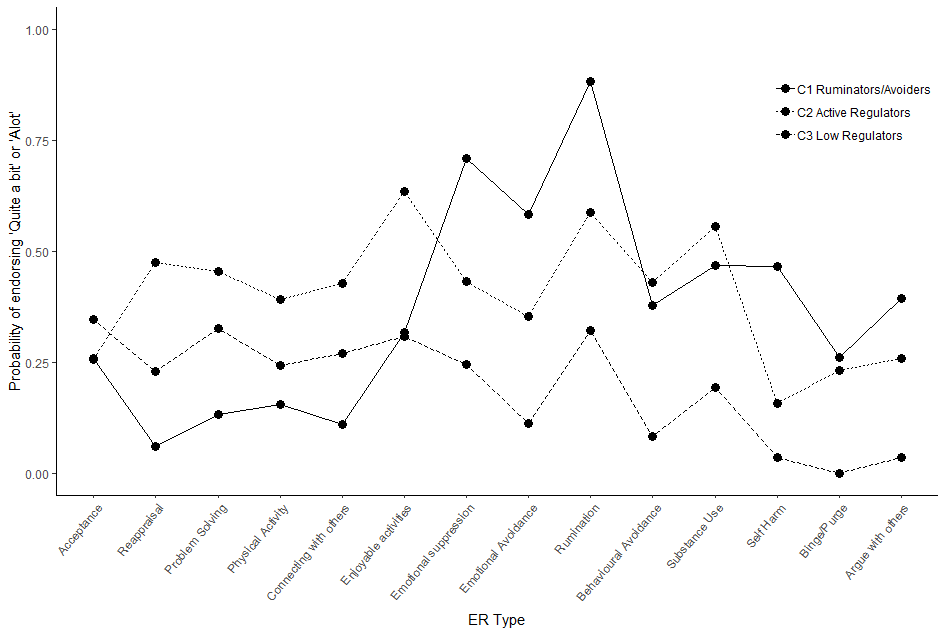 Figure 2. Class profiles for the 3-class model. The x-axes denote the emotion regulation strategies. The y-axes denote the probability of endorsing high use of each strategy, indicated by selecting either ‘quite a bit’ or ‘a lot’. Figure 3. Levels of psychopathology across each class. The x-axes denotes the psychopathology measure and the y-axes denotes the severity of symptomatology. Different superscripts indicate statistically significant group differences. DASS-D= Depression Anxiety and Stress Scale Depression Subscale; DASS-A = Depression Anxiety and Stress Scale Anxiety Subscale; EAT-26= Eating Attitudes Test; BEST= Borderline Evaluation of Severity over Time; AUDIT-C= Alcohol Use Disorders Identification Test- Consumption; SDS= Severity of Dependence Scale. ReferencesAkaike, H. (1973). Information theory as an extension of the maximum likelihood principle. In B. N. Petrov & F. Csaki (Eds.), Second International Symposium on Information Theory (pp. 267-281). Budapest: Akademiai Kiado.Aldao, A. (2013). The Future of Emotion Regulation Research: Capturing Context. Perspectives on Psychological Science, 8(2), 155-172. doi:10.1177/1745691612459518Aldao, A., & Dixon-Gordon, K. L. (2014). Broadening the scope of research on emotion regulation strategies and psychopathology. Cognitive Behaviour Therapy, 43(1), 22-33. doi:10.1080/16506073.2013.816769Aldao, A., & Nolen-Hoeksema, S. (2010). Specificity of cognitive emotion regulation strategies: a transdiagnostic examination. Behaviour Research and Therapy, 48(10), 974-983. doi:10.1016/j.brat.2010.06.002Aldao, A., & Nolen-Hoeksema, S. (2012a). The influence of context on the implementation of adaptive emotion regulation strategies. Behaviour Research and Therapy, 50(7-8), 493-501. doi:10.1016/j.brat.2012.04.004Aldao, A., & Nolen-Hoeksema, S. (2012b). When are adaptive strategies most predictive of psychopathology? Journal of Abnormal Psychology, 121(1), 276-281. doi:10.1037/a0023598Aldao, A., & Nolen-Hoeksema, S. (2013). One versus many: capturing the use of multiple emotion regulation strategies in response to an emotion-eliciting stimulus. Cognition and Emotion, 27(4), 753-760. doi:10.1080/02699931.2012.739998Aldao, A., Nolen-Hoeksema, S., & Schweizer, S. (2010). Emotion-regulation strategies across psychopathology: A meta-analytic review. Clinical Psychological Review, 30(2), 217-237. doi:10.1016/j.cpr.2009.11.004Antony, M. M., Bieling, P. J., Cox, B., Ennis, D., & Swinson, W. (1998). Psychometric properties of the 42-item and 21-item versions of the Depression Anxiety Stress Scales in clinical groups and a community sample. Psychological Assessment, 10(2), 176-181. doi:10.1037/1040-3590.10.2.176Barry, A. E., Chaney, B. H., Stellefson, M. L., & Dodd, V. (2013). Evaluating the psychometric properties of the AUDIT-C among college students. Journal of Substance Use, 20(1), 1-5. doi:10.3109/14659891.2013.856479Bonanno, G. A., & Burton, C. L. (2013). Regulatory flexibility: an individual differences perspective on coping and emotion regulation. Perspectives on Psychological Science, 8, 591-612. doi:10.1177/1745691613504116Buckholdt, K. E., Parra, G. R., Anestis, M. D., Lavender, J., Jobe-Shields, L., Tull, M. T., & Gratz, K. L. (2014). Emotion regulation difficulties and maladaptive behaviors: examination of deliberate self-harm, disordered eating, and substance misuse in two samples. Cognitive Therapy and Research, 39(2), 140-152. doi:10.1007/s10608-014-9655-3Burke, T. A., Anne McArthur, B., Daryanani, I., Abramson, L. Y., & Alloy, L. B. (2018). Latent classes of trait affect and cognitive affective regulation strategies are associated with depression, non-suicidal self-injury, and well-being. Journal of affective disorders, 225, 180-187. doi:10.1016/j.jad.2017.08.015Bush, K., Kivlahan, D. R., & McDonell, M. B. (1998). The AUDIT Alcohol Consumption Questions (AUDIT-C): An effective brief screening test for problem drinking. Archives of Internal Medicine, 3, 1789-1795. Bush, K., Kivlahan, D. R., McDonell, M. B., Fihn, S. D., & Bradley, K. A. (1998). The AUDIT alcohol consumption questions (AUDIT-C): An effective brief scrrening test for problem drinking. Archives of Internal Medicine, 158, 1789-1795. Carl, J. R., Soskin, D. P., Kerns, C., & Barlow, D. H. (2013). Positive emotion regulation in emotional disorders: a theoretical review. Clinical Psychology Review, 33(3), 343-360. doi:10.1016/j.cpr.2013.01.003Celeux, G., & Soromenho, G. (1996). An entropy criterion for assessing the number of clusters in a mixture model. Journal of Classification, 13, 195-212. Chesney, S. A., & Gordon, N. S. (2017). Profiles of emotion regulation: Understanding regulatory patterns and the implications for posttraumatic stress. Cogn Emot, 31(3), 598-606. doi:10.1080/02699931.2015.1126555Clark, S., & Muthen, B. O. (2009). Relating latent class analysis results to variables not included in the analysis. Retrieved from Retrieved from www.statmodel.com/download/relatinglca.pd Cole, P. M., Michel, M. K., & Teti, L. O. (1994). The development of emotion regulation and dysregulation: A clinical perspective. Monographs of the Society for Research in Child Development, 59(2/3), 73-100. doi:10.2307/1166139Couwenbergh, C., van den Brink, W., Zwart, K., Vreugdenhil, C., van Wijngaarden-Cremers, P., & van der Gaag, R. J. (2006). Comorbid psychopathology in adolescents and young adults treated for substance use disorders: a review. European Child Adolescent Psychiatry, 15(6), 319-328. doi:10.1007/s00787-006-0535-6Cowdrey, F. A., & Park, R. J. (2011). Assessing rumination in eating disorders: Principal component analysis of a minimally modified ruminative response scale. Eating Behaviors, 12, 321-324. doi:10.1016/j.eatbeh.2011.08.001Crawford, J. R., Cayley, C., Lovibond, P. F., Wilson, P., & Hartley, C. (2011). Percentile norms and accompanying interval estimates from an Australian general adult population sample for self-report mood Scales (BAI, BDI, CRSD, CES-D, DASS, DASS-21, STAI-X, STAI-Y, SRDS, and SRAS). Australian Psychologist, 43(1), 3-14. doi:10.1111/j.1742-9544.2010.00003.xDixon-Gordon, K. L., Aldao, A., & De Los Reyes, A. (2014). Repertoires of emotion regulation: A person centered approach to assessing emotion regulation strategies and links to psychopathology. Cognition and Emotion, 29(7), 1314-1325. doi:10.1080/02699931.2014.983046Dixon-Gordon, K. L., Weiss, N. H., Tull, M. T., DiLillo, D., Messman-Moore, T., & Gratz, K. L. (2015). Characterizing emotional dysfunction in borderline personality, major depression, and their co-occurrence. Comprehensive Psychiatry, 62, 187-203. doi:10.1016/j.comppsych.2015.07.014Eftekhari, A., Zoellner, L. A., & Vigil, S. A. (2009). Patterns of emotion regulation and psychopathology. Anxiety Stress Coping, 22(5), 571-586. doi:10.1080/10615800802179860Ehring, T., Fischer, S., Schnülle, J., Bösterling, A., & Tuschen-Caffier, B. (2008). Characteristics of emotion regulation in recovered depressed versus never depressed individuals. Personality and Individual Differences, 44(7), 1574-1584. doi:10.1016/j.paid.2008.01.013Garner, D. M., Olmsted, M. P., Bohr, Y., & Garfinkle, P. E. (1982). The eating attitudes test: Psychometric features and clinical correlates. Psychological Medicine, 12, 871-878. doi:10.1017/S0033291700049163Gearhardt, A. N., Corbin, W. R., & Brownell, K. D. (2009). Preliminary validation of the Yale food addiction scale. Appetite, 52(2), 430-436. doi:10.1016/j.appet.2008.12.003Godinho, A., Kushnir, V., & Cunningham, J. A. (2015). Unfaithful findings: identifying careless responding in addictions research. Addiction, 111(6), 955-956. doi:10.1111/add.13221Gossop, M., Darke, S., Griffiths, P., Hando, J., Powis, B., Hall, W., & Strang, J. (1995). The Severity of Dependence Scale (SDS): psychometric properties of the SDS in English and Australian samples of heroin, cocaine and amphetamine users. Society for the Study of Addiction, 90(5), 607-614. doi:10.1046/j.1360-0443.1995.9056072.xGossop, M., Griffiths, P., Powis, B., & Strang, J. (1992). Severity of dependence and route of administration of heroin, cocaine and amphetamines. British Journal of Addiction, 87, 1527-1536. Harrison, A., Sullivan, S., Tchanturia, K., & Treasure, J. (2009). Emotion recognition and regulation in anorexia nervosa. Clinical Psychology and Psychotherapy, 16(4), 348-356. doi:10.1002/cpp.628Hofmann, S. G., Sawyer, A. T., Fang, A., & Asnaani, A. (2012). Emotion dysregulation model of mood and anxiety disorders. Depression and Anxiety, 29(5), 409-416. doi:10.1002/da.21888Hsu, K. J., Beard, C., Rifkin, L., Dillon, D. G., Pizzagalli, D. A., & Bjorgvinsson, T. (2015). Transdiagnostic mechanisms in depression and anxiety: The role of rumination and attentional control. Journal of affective disorders, 188, 22-27. doi:10.1016/j.jad.2015.08.008Kessler, R. C., Chiu, W. T., Demler, O., & Walters, E. E. (2005). Prevalence, severity, and comorbidity of 12-month DSM-IV disorders in the national comorbidity survey replication. Archives of General Psychiatry, 62, 617-627. doi:10.1001/archpsyc.62.6.617Kober, H. (2013). Emotion Regulation in Substance Use Disorders. In J. J. Gross (Ed.), Handbook of Emotion Regulation (2nd Edition ed., pp. 428-446). New York: Guilford Press. Kring, A. M., & Sloan, D. S. (2009). Emotion regulation and psychopathology: A transdiagnostic approach to etiology and treatment. New York: Guilford Press.Lavender, J. M., Wonderlich, S. A., Engel, S. G., Gordon, K. H., Kaye, W. H., & Mitchell, J. E. (2015). Dimensions of emotion dysregulation in anorexia nervosa and bulimia nervosa: A conceptual review of the empirical literature. Clinical Psychology Review, 40, 111-122. doi:10.1016/j.cpr.2015.05.010Lougheed, J. P., & Hollenstein, T. (2012). A Limited Repertoire of Emotion Regulation Strategies is Associated with Internalizing Problems in Adolescence. Social Development, 21(4), 704-721. doi:10.1111/j.1467-9507.2012.00663.xLovibond, P. F., & Lovibond, S. H. (1995). The structure of negative emotional states: Comparison of the Depression Anxiety Stress Scales (DASS) with the Beck Depression and Anxiety Inventories. Behaviour Research and Therapy, 33(3), 335-343. doi:10.1016/0005-7967(94)00075-UMartin, G., Copeland, J., Gates, P., & Gilmour, S. (2006). The Severity of Dependence Scale (SDS) in an adolescent population of cannabis users: Reliability, validity and diagnostic cut-off. Drug Alcohol Dependence, 83, 90-93. McLaughlin, K. A., & Nolen-Hoeksema, S. (2011). Rumination as a transdiagnostic factor in depression and anxiety. Behaviour Research and Therapy, 49(3), 186-193. doi:10.1016/j.brat.2010.12.006Mennin, D. S., Holaway, R. M., Fresco, D. M., Moore, M. T., & Heimberg, R. G. (2007). Delineating Components of Emotion and its Dysregulation in Anxiety and Mood Psychopathology. Behavior Therapy, 38(3), 284-302. doi:10.1016/j.beth.2006.09.001Mitchell, P., Kutin, J. J., Daley, L., Best, D., & Bruun, A. J. (2016). Gender differences in psychosocial complexity for a cohort of adolescents attending youth-specific substance abuse services. Children and Youth Services Review, 68(2016), 34-43. doi:10.1016/j.childyouth.2016.06.016Nylund, K. L., Apsarouhov, T., & Muthen, B. O. (2007). Deciding on the number of classes in latent class analysis and growth mixture modeling: A Monte Carlo simulation study. Structural Equation Modelling, 14, 535-569. Nylund, K. L., Asparouhov, T., & Muthen, B. O. (2007). Deciding on the number of classess in latent class analysis and growth mixtrure modelling: A Monte Carlo simulation study. Structural Equation Modelling, 14, 535-569. Pfohl, B., Blum, N., St. John, D., McCormick, B., Allen, J., & Black, D. W. (2009). Reliability and validity of the Borderline Evaluation of Severity Over Time (BEST): A self-rated scale to measure severity and change in persons with borderline personality disorder. Journal of Personality Disorders, 281-293. doi:10.1521/pedi.2009.23.3.281Schwartz, G. (1978). Estimating the dimension of a model. Annals of Statistics, 6, 461-464. Selby, E. A., Fehling, K. B., Panza, E. A., & Kranzler, A. (2015). Rumination, mindfulness, and borderline personality disorder symptoms. Mindfulness, 7(1), 228-235. doi:10.1007/s12671-015-0432-5Sloan, E., Hall, K., Moulding, R., Bryce, S., Mildred, H., & Staiger, P. K. (2017). Emotion regulation as a transdiagnostic treatment construct across anxiety, depression, substance, eating and borderline personality disorders: A systematic review. Clinical Psychology Review, 57, 141-163. doi:10.1016/j.cpr.2017.09.002Szasz, P. L., Coman, M., Curtiss, J., Carpenter, J. K., & Hofmann, S. G. (2018). Use of Multiple Regulation Strategies in Spontaneous Emotion Regulation. International Journal of Cognitive Therapy, 11(3), 249-261. doi:10.1007/s41811-018-0026-9Willem, L., Bijttebier, P., Claes, L., & Raes, F. (2011). Rumination subtypes in relation to problematic substance use in adolescence. Personality and Individual Differences, 50(5), 695-699. doi:10.1016/j.paid.2010.12.020123451. EAT-261.002. DASS-D0.36*1.003. DASS-A0.36*0.67*1.004. BEST0.38*0.65*0.59*1.005. AUDIT0.04-0.020.020.16*1.00Number of classesAICBICEntropyVLMRp valueLMRp value19908.7110065.9N/AN/AN/A29538.4279856.50.80.33.3339352.879831.80.86.17.1749248.399888.19.90.76.7659207.74110008.4.91.77.7769188.8010150.33.93.76.77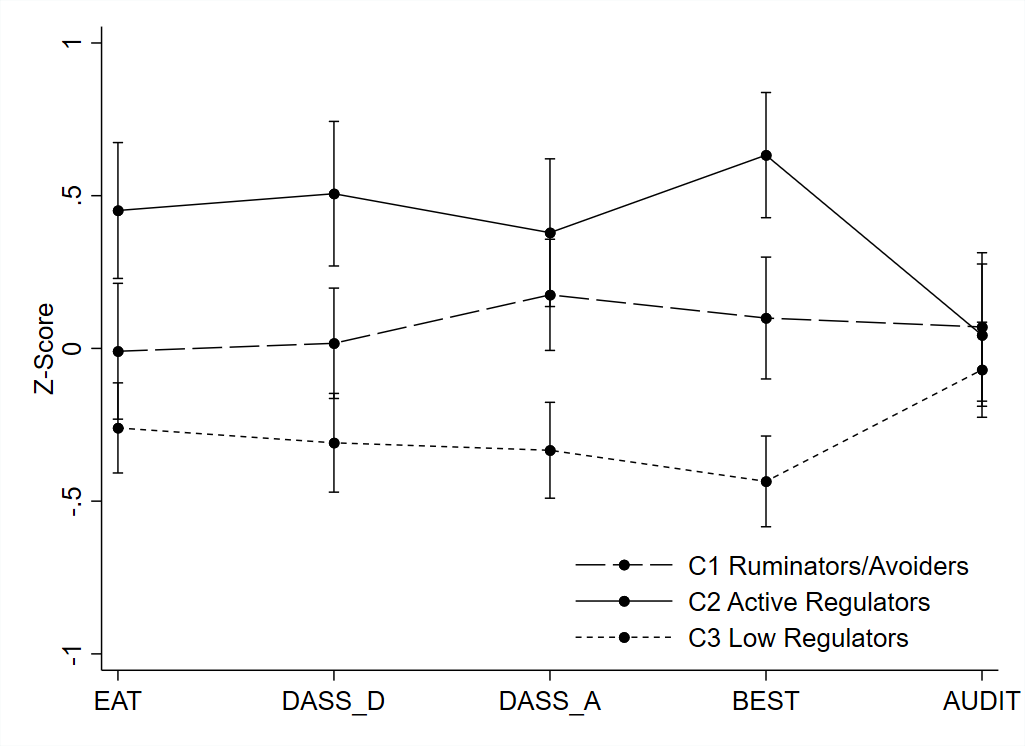 Disordered Eating(EAT-26)Depression(DASS-D)Anxiety(DASS-A)BPD(BEST)Alcohol(AUDIT-C)Class 119.99 (16.36)a12.5 (6.20)a19.99 (16.36)a46.05 (11.91)a4.45 (3.56)aClass 213.28 (14.89)b9.37 (4.81)b9.04 (4.48)a38.93 (11.46)b4.55 (3.65)aClass 38.86 (10.31)b7.57 (5.25)c6.52 (4.47)b32. 33 (10.28)c3.81 (2.91)a